СОВЕТ НУРЛАТСКОГО МУНИЦИПАЛЬНОГО РАЙОНАРЕСПУБЛИКИ ТАТАРСТАН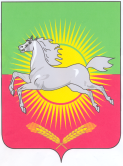 РЕШЕНИЕКАРАР15.12.2016                                                                                                                      № 72О внесении изменений в решение Совета Нурлатского муниципального района от 9 августа 2011 года № 77/1 «Об образовании комиссии по делам несовершеннолетних и защите их прав Нурлатского муниципального района»          В связи с кадровыми изменениями, Совет  Нурлатского муниципального района  РЕШИЛ: Внести изменения в решение Совета Нурлатского муниципального района от 9 августа 2011 года № 77/1 «Об образовании комиссии по делам несовершеннолетних и защите их прав Нурлатского муниципального района».Утвердить состав  Комиссии по делам несовершеннолетних и защите их прав Нурлатского муниципального района (Приложение № 1).Установить, что Комиссия в своей деятельности руководствуется Положением «О муниципальных комиссиях по делам несовершеннолетних и защите их прав Республики Татарстан» утвержденным постановлением кабинета Министров Республики Татарстан № 798 от 24.09.2012г.Контроль за исполнением настоящего решения возложить на заместителя Главы Нурлатского муниципального района.Председатель Совета Нурлатского муниципального района Республики Татарстан                                                                                    Р.А. КузюровПриложение № 1 к решению Совета Нурлатского муниципального районаот 15 декабря  2016 года № 72Состав комиссии по делам несовершеннолетних и защите их прав Нурлатского муниципального районаГалаутдинова Альфия Салиховна - председатель комиссии, заместитель руководителя Исполнительного комитета Нурлатского муниципального района по социально-культурным вопросам.Савинова Ирина Евгеньевна – заместитель председателя комиссии, начальник отдела опеки и попечительства Исполнительного комитета Нурлатского муниципального района.Ганиева Гузэл Васыловна – ответственный секретарь комиссии. Маняпов Линар Нурисламович – член комиссии, заместитель руководителя Исполнительного комитета Нурлатского муниципального района по образованию (по согласованию). Шагаева Эльмира Минталибовна – член комиссии, начальник отдела культуры Исполнительного комитета Нурлатского муниципального района (по согласованию).Шакирова Лилия Энверовна – член комиссии, начальник ГКУ «Центр занятости населения г. Нурлат» (по согласованию).Сафиуллин Нур Хазиахметович – член комиссии, начальник ПДН отдела МВД России по Нурлатскому району (по согласованию).Трифонова Анна Николаевна – член комиссии, начальник территориального отдела управления Роспотребнадзора по РТ в Нурлатском и Аксубаевском районах  (по согласованию).Иванова Виктория Александровна – член комиссии, заведующая отделением помощи семье и детям КЦСОН «Гармония» (по согласованию).Набиуллин Анас Амирзянович - член комиссии, начальник отдела по делам молодежи и спорту Исполнительного комитета Нурлатского муниципального района (по согласованию).Гибадуллина Людмила Ивановна - член комиссии, врач-педиатр участковой педиатрического отделения МАУЗ «Нурлатская ЦРБ» (по согласованию).Федотов Семен Ильич - член комиссии, врач-нарколог МАУЗ «Нурлатская ЦРБ» (по согласованию). Садретдинов Альберт Хабибулович – член комиссии, директор школьных формирований по охране общественного порядка «Форпост» Нурлатского муниципального района (по согласованию).Сатдаров Айдар Галиаскарович – член комиссии, начальник филиала по Нурлатскому району ФКУ УИИ УФСНН РФ по РТ (по согласованию).Закирова Лилия Наилевна – член комиссии, начальник юридического отдела Исполнительного комитета Нурлатского муниципального района (по согласованию). 